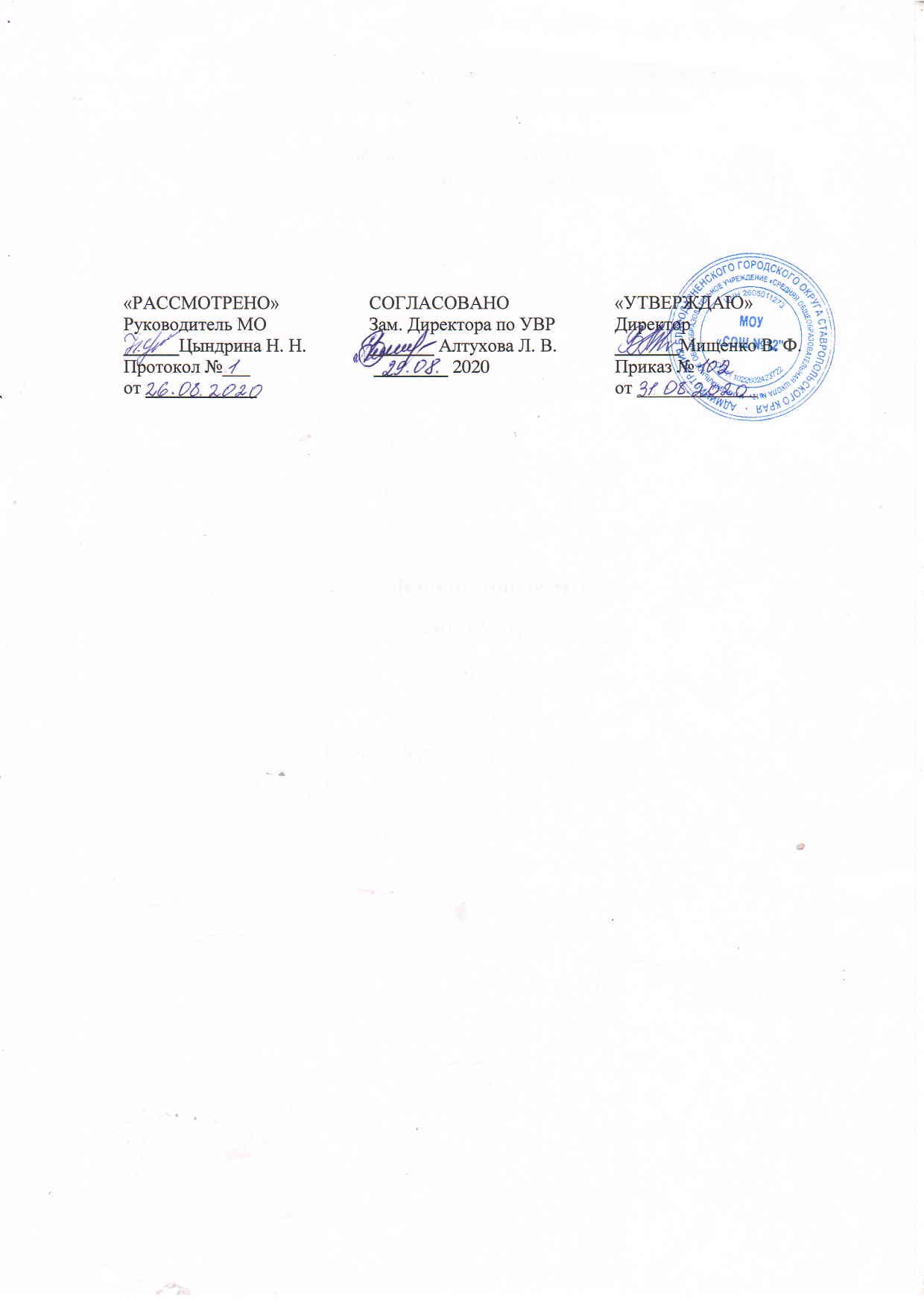 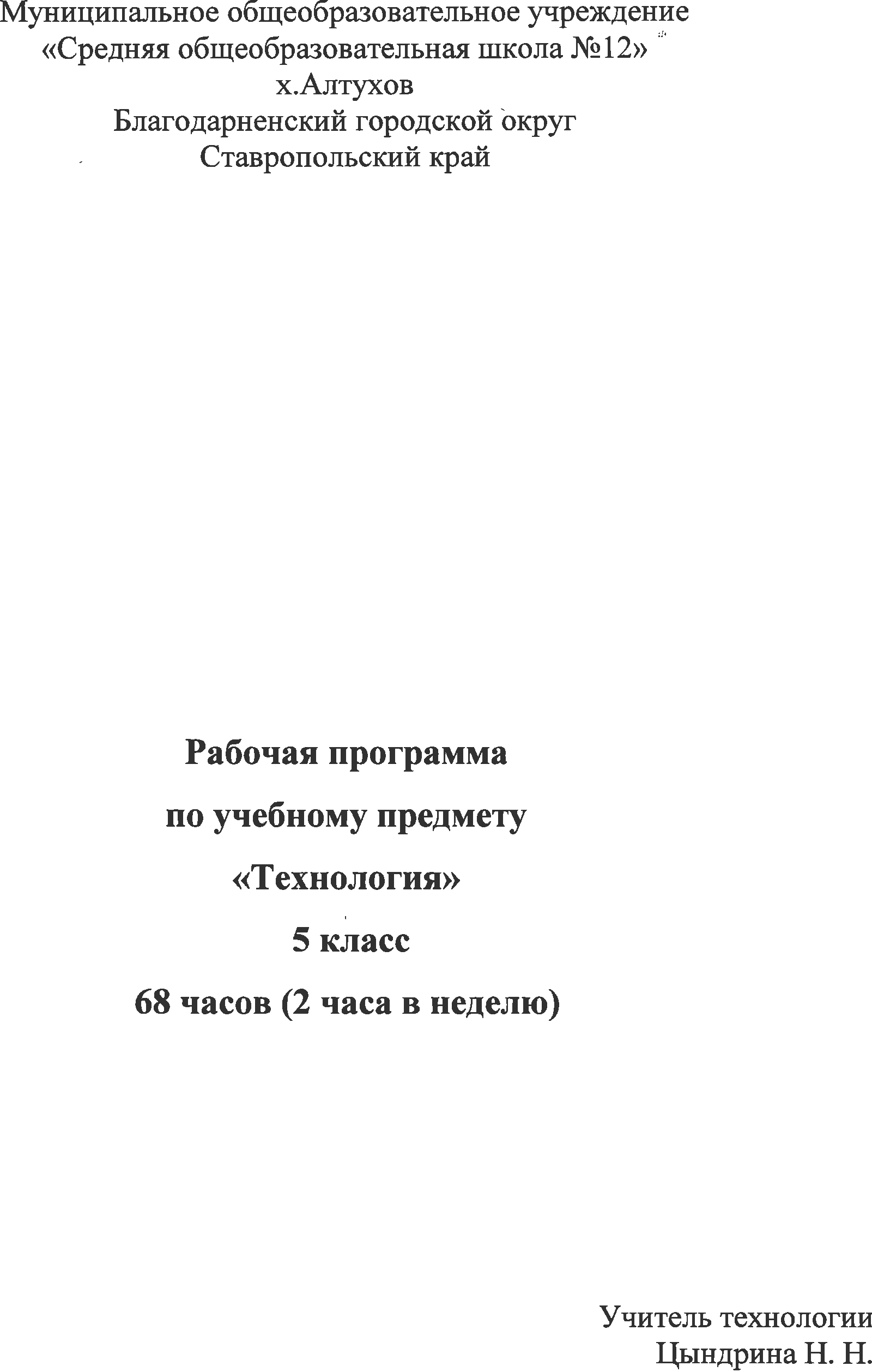 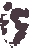 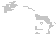 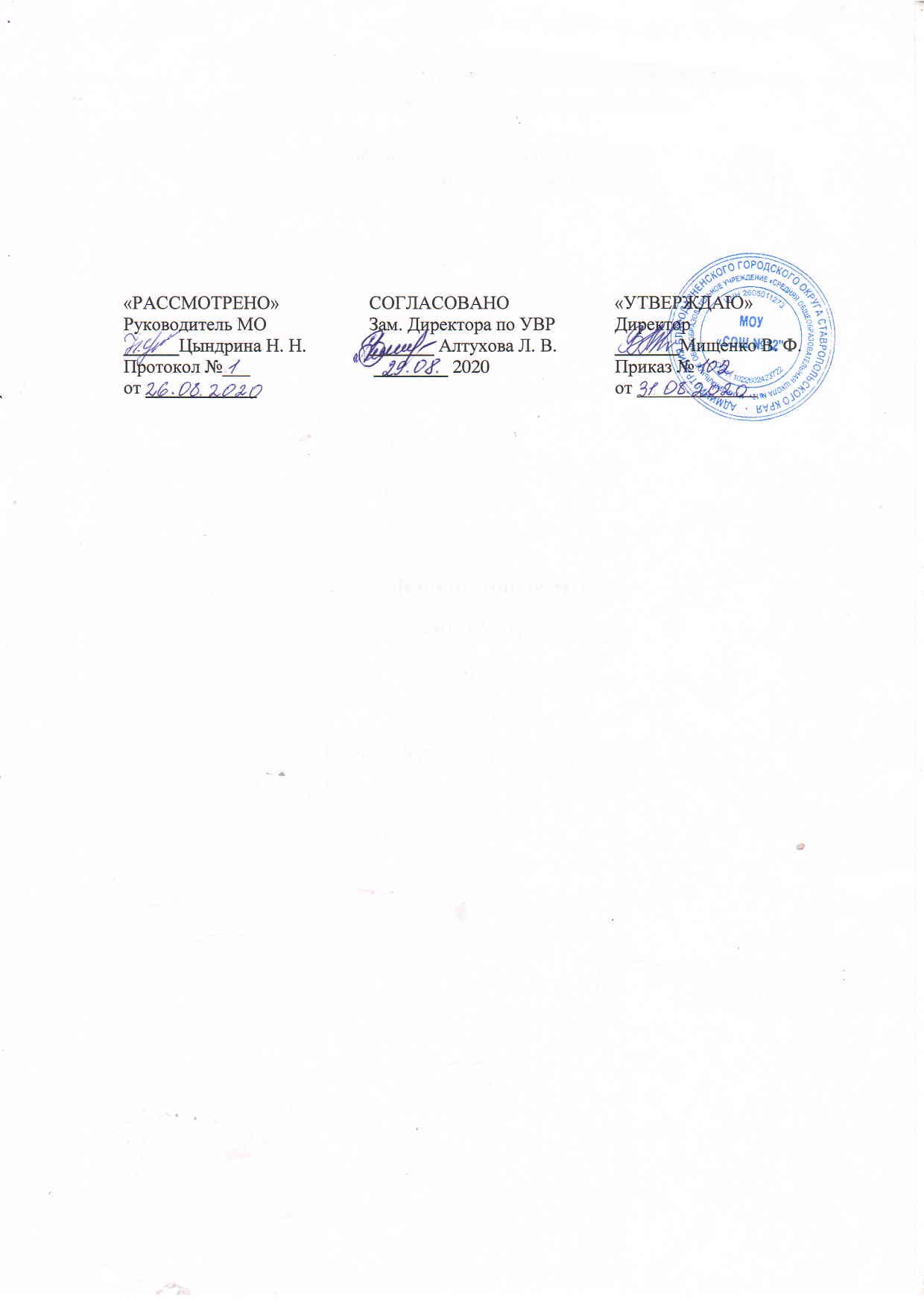 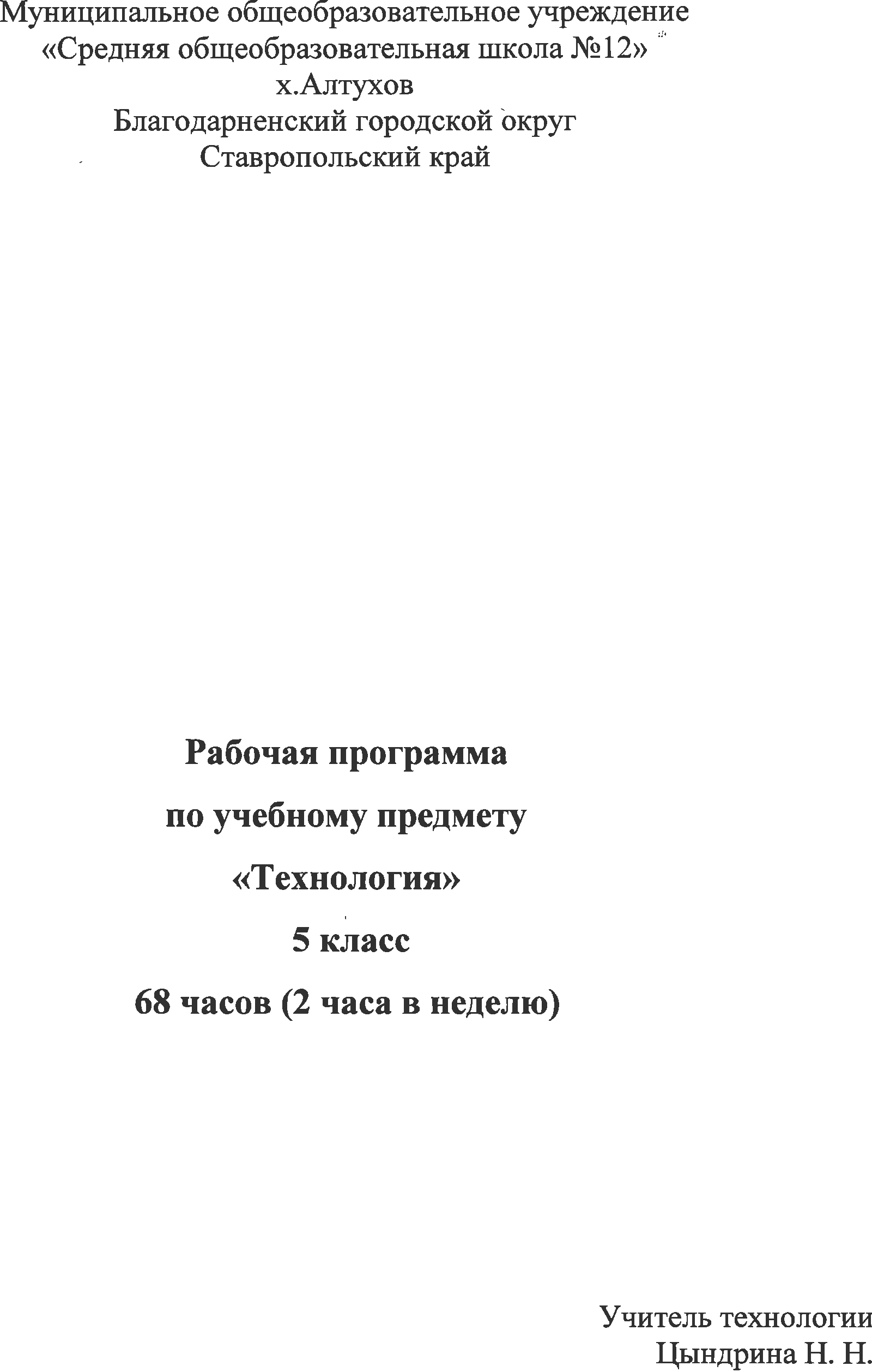 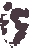 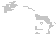 Требования к уровню подготовки учащихся.В соответствии с требованиями Федерального государственного образовательного стандарта основного общего образования планируемые результаты освоения предмета «Технология» отражают: осознание роли техники и технологий для прогрессивного развития общества; формирование целостного представления о техносфере, сущности технологической культуры и культуры труда; уяснение социальных и экологических последствий развития технологий промышленного и сельскохозяйственного производства, энергетики и транспорта;  овладение методами учебно-исследовательской и проектной деятельности, решения творческих задач, моделирования, конструирования и эстетического оформления изделий, обеспечения сохранности продуктов труда;  овладение минимально достаточным для курса объёмом средств и форм графического отображения объектов или процессов, правилами выполнения графической документации;  формирование умений устанавливать взаимосвязь знаний по разным учебным предметам для решения прикладных учебных задач; развитие умений применять технологии представления, преобразования и использования информации, оценивать возможности и области применения средств и инструментов ИКТ в современном производстве или сфере обслуживания; формирование представлений о мире профессий, связанных с изучаемыми технологиями, их востребованности на рынке труда. При формировании перечня планируемых результатов освоения предмета «Технология» учтены требования Федерального государственного образовательного стандарта основного образования к личностным,  метапредметным результатам, предметным  и требования индивидуализации обучения. Личностные результаты1. Проявление познавательных интересов и творческой активности в данной области предметной технологической деятельности. 2. Выражение желания учиться и трудиться на производстве для удовлетворения текущих и перспективных потребностей. 3. Развитие трудолюбия и ответственности за качество своей деятельности. 4. Овладение установками, нормами и правилами научной организации умственного и физического труда. 5. Самооценка своих умственных и физических способностей для труда в различных сферах с позиций будущей социализации.6. Планирование образовательной и профессиональной карьеры. 7. Осознание необходимости общественно полезного труда как условия безопасной и эффективной социализации. 8. Бережное отношение к природным и хозяйственным ресурсам.9. Готовность к рациональному ведению домашнего хозяйства.10. Проявление технико-технологического и экономического мышления при организации своей деятельности. Метапредметные результаты 1. Планирование процесса познавательной деятельности.2. Ответственное отношение к культуре питания, соответствующего нормам здорового образа жизни. 3. Определение адекватных условиям способов решения учебной или трудовой задачи на основе заданных алгоритмов. 4. Проявление нестандартного подхода к решению учебных и практических задач в процессе моделирования изделия или технологического процесса. 5. Самостоятельное выполнение различных творческих работ по созданию оригинальных изделий технического творчества и декоративно-прикладного искусства.6. Виртуальное и натурное моделирование художественных и технологических процессов и объектов.7. Приведение примеров, подбор аргументов, формулирование обоснованных выводов по обоснованию технико-технологического и организационного решения; отражение в устной или письменной форме результатов своей деятельности. 8. Выявление потребностей, проектирование и создание объектов, имеющих субъективную потребительную стоимость или социальную значимость. 9. Выбор для решения познавательных и коммуникативных задач различных источников информации, включая энциклопедии, словари, интернет ресурсы и другие базы данных. 10. Использование дополнительной информации при проектировании и создании объектов, имеющих личностную или общественно значимую потребительную стоимость.11. Согласование и координация совместной познавательно-трудовой деятельности с другими ее участниками. 12. Объективная оценка своего вклада в решение общих задач коллектива. 13. Оценка своей познавательно-трудовой деятельности с точки зрения нравственных, правовых норм, эстетических ценностей по принятым в обществе и коллективе требованиям и принципам. 14. Обоснование путей и средств устранения ошибок или разрешения противоречий в выполняемых технологических процессах. 15. Соблюдение норм и правил культуры труда в соответствии с технологической культурой производства. 16. Соблюдение безопасных приемов познавательно-трудовой деятельности и созидательного труда.Предметные результаты:В познавательной сфере: рациональное использование учебной и дополнительной технической и технологической информации для проектирования и создания объектов труда; оценка технологических свойств материалов и областей их применения; ориентация в имеющихся и возможных технических средствах и технологиях создания объектов труда;классификация видов и назначения методов получения и преобразования материалов, энергии информации, объектов живой природу и социальной среды, а также соответствующих технологий промышленного производства;распознавание видов, назначения материалов, инструментов и оборудования, применяемого в технологических процессах;владение кодами и методами чтения и способами графического представления технической, технологической и инструктивной информации;владение способами научной организации труда, формами деятельности, соответствующими культуре труда и технологической культуре производства;применение общенаучных знаний в процессе осуществления рациональной технологической деятельности;Применение элементов прикладной экономики при обосновании технологий и проектов; владение алгоритмами и методами решения технических и технологических задач.В трудовой сфере:  1) планирование технологического процесса и процесса труда; 2) организация рабочего места с учетом требований эргономики и научной организации труда; 3) подбор материалов с учетом характера объекта труда и технологии; 4) проведение необходимых опытов и исследований при подборе материалов и проектировании объекта труда; 5) подбор инструментов и оборудования с учетом требований технологии и материально-энергетических ресурсов; 6) анализ, разработка и/или реализация прикладных проектов, предполагающих: - изготовление материального продукта на основе технологической документации с применением элементарных (не требующих регулирования) и сложных (требующих регулирования/настройки) рабочих инструментов/технологического оборудования;- модификацию материального продукта по технической документации и изменения параметров технологического процесса для получения заданных свойств материального продукта;- определение характеристик и разработку материального продукта, включая его моделирование в информационной среде (конструкторе);7) анализ, разработка и/или реализация технологических проектов, предполагающих оптимизацию заданного способа (технологии) получения требующегося материального продукта (после его применения в собственной практике); 8) анализ, разработка и/или реализация проектов, предполагающих планирование (разработку) материального продукта в соответствии с задачей собственной деятельности (включая моделирование и разработку документации);9) планирование (разработка) материального продукта на основе самостоятельно проведенных исследований потребительских интересов; 10) разработка плана продвижения продукта;11) проведение и анализ конструирования механизмов, простейших роботов, позволяющих решить конкретные задачи (с помощью стандартных простых механизмов, с помощью материального или виртуального конструктора);12) планирование последовательности операций и разработка инструкции, технологической карты для исполнителя, согласование с заинтересованными субъектами;13) выполнение технологических операций с соблюдением установленных норм, стандартов и ограничений;14) определение качества сырья и пищевых продуктов органолептическими и лабораторными методами; 15) приготовление кулинарных блюд из молока, овощей, рыбы, мяса, птицы, круп и др. с учетом требований здорового образа жизни; 16) формирование ответственного отношения к сохранению своего здоровья; 17) составление меню для подростка, отвечающего требованию сохранения здоровья; 18) заготовка продуктов для длительного хранения с максимальным сохранением их пищевой ценности; 19) соблюдение безопасных приемов труда, правил пожарной безопасности, санитарии и гигиены;20) соблюдение трудовой и технологической дисциплины;21) выбор и использование кодов и средств представления технической и технологической информации и знаковых систем (текст, таблица, схема, чертеж, эскиз, технологическая карта и др.) в соответствии с коммуникативной задачей, сферой и ситуацией общения; 22) контроль промежуточных и конечных результатов труда по установленным критериям и показателям с использованием контрольных и мерительных инструментов и карт пооперационного контроля;23) выявление допущенных ошибок в процессе труда и обоснование способов их исправления; 24) документирование результатов труда и проектной деятельности;     25) расчёт себестоимости продукта труда. В мотивационной сфере: 1) оценка своей способности и готовности к труду в конкретной предметной деятельности; 2) выбор профиля технологической подготовки в старших классах полной средней школы или профессии в учреждениях начального профессионального или среднего специального обучения; 3) выраженная готовность к труду в сфере материального производства; 4) согласование своих потребностей и требований с другими участниками познавательно-трудовой деятельности;  5) осознание ответственности за качество результатов труда;  6) наличие экологической культуры при обосновании объекта труда и выполнении работ;  7) стремление к экономии и бережливости в расходовании времени, материалов, денежных средств и труда. В эстетической сфере: 1) дизайнерское  проектирование изделия или рациональная эстетическая организация работ; 2) применение различных технологий технического творчества и декоративно-прикладного искусства (резьба по дереву, чеканка, роспись ткани, ткачество, войлок, вышивка, шитье и др.) в создании изделий материальной культуры;  3) моделирование художественного оформления объекта труда;4) способность выбрать свой стиль одежды с учетом особенности своей фигуры; 5) эстетическое оформление рабочего места и рабочей одежды; 6) сочетание образного и логического мышления в процессе творческой деятельности;7) создание художественного образа и воплощение его в продукте; 8) развитие пространственного художественного воображения; 9) развитие композиционного мышления, чувства цвета, гармонии, контраста, пропорции, ритма, стиля и формы;12) понимание роли света в образовании формы и цвета;13) решение художественного образа средствами фактуры материалов; 14) использование природных элементов в создании орнаментов, художественных образов моделей; 15) сохранение и развитие традиций декоративно-прикладного искусства и народных промыслов в современном творчестве; 16) применение методов художественного проектирования одежды; 17) художественное оформление кулинарных блюд и сервировка стола; 18) соблюдение правил этикета. В коммуникативной сфере: 1) умение быть лидером и рядовым членом коллектива; 2) формирование рабочей группы с учетом общности интересов и возможностей будущих членов трудового коллектива; 3) выбор знаковых систем и средств для кодирования и оформления информации в процессе коммуникации; 4) публичная презентация и защита идеи, варианта изделия, выбранной технологии и др.; 5) способность к коллективному решению творческих задач; 6) способность объективно и доброжелательно оценивать идеи и художественные достоинства работ членов коллектива; 7) способность прийти на помощь товарищу; 8) способность бесконфликтного общения в коллективе. В  физиолого-психологической сфере: 1) развитие моторики и координации движений рук при работе с ручными инструментами и приспособлениями; 2) достижение необходимой точности движений и ритма при выполнении различных технологических операций; 3) соблюдение требуемой величины усилия, прикладываемого к инструменту с учетом технологических требований; 4) развитие глазомера; 5) развитие осязания, вкуса, обоняния. В результате обучения по данной программе обучающиеся должны овладеть:трудовыми и технологическими знаниями и умениями по преобразованию и использованию материалов, энергии, информации, необходимыми для создания продуктов труда в соответствии с предполагаемыми функциональными и эстетическими свойствами; умениями ориентироваться в мире профессий, оценивать свои профессиональные интересы и склонности к изучаемым видам трудовой деятельности, составлять жизненные и профессиональные планы; навыками самостоятельного планирования и ведения домашнего хозяйства; культуры труда, уважительного отношения к труду и результатам труда; ответственным отношением к сохранению своего здоровья и ведению здорового образа жизни, основой которого является здоровое питание.При формировании перечня планируемых результатов освоения  каждого из разделов в программу включены результаты базового уровня, обязательного к освоению всеми обучающимися, и повышенного уровня (в списке выделены курсивом). Содержание программы.Основы производстваТеоретические сведенияТехносфера и сфера природы как среды обитания человека. Характеристики техносферы и её проявления. Потребности  и  технологии.  Потребности.  Иерархия  потребностей. Общественные  потребности.  Потребности  и  цели.  Потребительские блага и антиблага, их сущность, производство потребительских благ. Развитие  потребностей  и развитие  технологий.  Умственный и физический труд. Предметы труда в производстве. Вещество, энергия, информация, объекты живой природы, объекты социальной среды как предметы труда.Общая характеристика современных средств труда. Виды средств труда в производстве. Понятие о сырье и полуфабрикатах. Сырьё промышленного производства. Первичное и вторичное сырьё. Сельскохозяйственное сырьё.Практическая деятельностьСбор дополнительной информации по теме в Интернете и справочной литературе. Общая технология    Теоретические сведенияПонятие о технологии, её современное  понимание как совокупности средств и методов производства. Цикл  жизни  технологии.  Классификация технологий по разным основаниям. Материальные  технологии, информационные технологии, социальные технологии.  История  развития  технологий.  Основные признаки проявления технологии в отличие от ремесленного способа деятельности. Общие характеристики технологии. Алгоритмическая сущность технологии в производстве потребительских благ. Источники  развития  технологий: эволюция потребностей, практический опыт, научное знание, технологизация  научных идей. Развитие технологий и проблемы антропогенного воздействия на  окружающую  среду.  Технологии  и  мировое  хозяйство.  Закономерности технологического развития. Технологический  процесс,  его  параметры,  сырье,  ресурсы,  результат. Виды ресурсов. Способы получения ресурсов. Взаимозаменяемость ресурсов. Ограниченность  ресурсов.  Практическая деятельностьСбор дополнительной информации по теме в Интернете и справочной литературе. Техника    Теоретические сведенияПонятие техники как форме деятельности и средстве труда. Современное понимание техники. Разновидности техники. Классификация техники и характеристики её классов.Понятие технической системы. Технологические машины как технические системы. Основные конструктивные элементы техники. Рабочие органы техники.Практическая деятельностьСоставление иллюстрированных проектных обзоров техники по отдельным отраслям и видам. Ознакомление с имеющимися в кабинетах и мастерских видами техники: инструментами, механизмами, станками, приборами и аппаратами.Технологии получения, обработки, преобразования и использования материаловдревесинаТеоретические сведенияДревесина как конструкционный материал. Пиломатериалы. Лесоматериалы,  пороки древесины. Производство пиломатериалов и области их применения.Древесные материалы: фанера, оргалит, картон, древесно-стружечные (ДСП) и древесно-волокнистые материалы (ДВП).Разметка плоского изделия на заготовке. Разметочные и измерительные инструменты, шаблон. Основные технологические операции и приёмы ручной обработки древесины пиление, строгание, сверление, шлифование; особенности их выполнения. Практическая деятельностьЧтение графического изображения изделия. Разметка плоского изделия.         Характеристика пиломатериалов и древесных материалов. Определение плотности древесины по объёму и массе образца. Определение видов лесоматериалов и пороков древесины.металлы и пластмассыТеоретические сведенияМеталлы и их сплавы. Чёрные и цветные металлы. Области применения металлов и сплавов. Механические и технологические свойства металлов и сплавов.Основные технологические операции и приёмы ручной обработки металлов и искусственных материалов механическими и ручными инструментами (правка, резание, зачистка, гибка). Правила безопасной работы при ручной обработке металлов и пластмасс.    Практическая деятельностьОзнакомление с тонкими металлическими листами, проволокой и искусственными материалами. Разметка деталей из тонких металлических листов, проволоки, искусственных материалов.текстильные материалы и кожаТеоретические сведенияКлассификация текстильных волокон. Способы получения и свойства натуральных волокон растительного происхождения. Изготовление нитей и тканей в условиях прядильного, ткацкого и отделочного современного производства и в домашних условиях. Ткацкие переплетения. Общие свойства текстильных материалов: физические, эргономические, эстетические, технологические. Натуральные волокна животного происхождения. Способы их получения. Виды и свойства шерстяных и шёлковых тканей. Признаки определения вида тканей по сырьевому составу. Сравнительная характеристика свойств тканей из различных волокон.Виды и свойства тканей из химических волокон. Виды нетканых материалов из химических волокон.Кожа и её свойства. Области применения кожи как конструкционного материала.Чертёж и выкройка швейного изделия. Инструменты и приспособления для изготовления выкройки. Определение размеров фигуры человека. Определение размеров швейного изделия. Расположение конструктивных линий фигуры. Снятие мерок. Особенности построения выкроек различных изделий и их деталей. Правила безопасной работы ножницами. Порядок соединения деталей в сложных изделиях.Понятие о моделировании одежды. Получение и адаптация выкройки швейного изделия из пакета готовых выкроек, из журнала мод, с CD или из Интернета.Современная бытовая швейная машина с электрическим приводом. Основные узлы швейной машины. Назначение и правила использования регулирующих механизмов: переключателя вида строчек, регулятора длины стежка, клавиши шитья назад. Правила безопасной работы на швейной машине.Организация рабочего места для выполнения машинных работ. Подготовка швейной машины к работе: намотка нижней нитки на шпульку, заправка верхней и нижней ниток, выведение нижней нитки наверх.Приёмы работы на швейной машине: начало работы, поворот строчки под углом, закрепление машинной строчки в начале и конце работы, окончание работы. Неполадки, связанные с неправильной заправкой ниток. Уход за швейной машиной. Организация рабочего места для раскройных работ. Подготовка ткани к раскрою. Раскладка выкроек на ткани. Выкраивание деталей швейного изделия. Критерии качества кроя. Правила безопасной работы при раскрое ткани.Основные операции при ручных работах: перенос пиний выкройки на детали кроя, стежками предохранение срезов от осыпания – ручное обмётывание.Требования к выполнению машинных работ. Основные операции при машинной обработке изделия: предохранение срезов от осыпания — машинное обмётывание зигзагообразной строчкой и оверлоком; постоянное соединение деталей — стачивание; постоянное закрепление подогнутого края — застрачивание (с открытым и закрытым срезами).Оборудование для влажно-тепловой обработки (ВТО) ткани. Правила выполнения ВТО. Основные операции ВТО.Подготовка ткани и ниток к вышивке. Отделка швейных изделий вышивкой: вышивание швом крест горизонтальными и вертикальными рядами, по диагонали. Использование компьютера в проектировании вышивке крестом. Технология выполнения прямых, петлеобразных, петельных, крестообразных и косых ручных стежков.Материалы и оборудование для вышивки атласными лентами. Закрепление ленты в игле. Швы, используемые в вышивке лентами. Оформление готовой работы. Материалы для вязания крючком. Условные обозначения, применяемые при вязании крючком. Вязание полотна: начало вязания, вязание рядами, основные способы вывязывания петель, закрепление вязания. Вязание по кругу: основное кольцо, способы вязания по кругу. Способы  представления  технической  и  технологической информации. Техническое  задание.  Технические  условия.  Эскизы  и  чертежи. Технологическая  карта.  Алгоритм.  Инструкция.Изготовление  информационного  продукта  по  заданному  алгоритму. Изготовление  продукта  на  основе  технологической  документации  с применением  элементарных  (не  требующих  регулирования)  рабочих инструментов  (продукт  и  технология  его  изготовления  –  на  выбор образовательной организации). Практическая деятельностьОпределение направления долевой нити в ткани. Определение лицевой и изнаночной сторон ткани. Изучение свойств тканей из хлопка, льна и волокон животного происхождения. Изучение свойств текстильных материалов из химических волокон. Определение вида тканей по сырьевому составу и изучение их свойств. Производство  материалов  на предприятиях  региона  проживания  обучающихся.Снятие мерок и изготовление выкройки проектного изделия. Изготовление выкроек для образцов ручных и машинных работ. Подготовка выкройки проектного изделия к раскрою.Моделирование выкройки проектного изделия. Подготовка выкройки проектного изделия к раскрою.Упражнение на швейной машине.Работы по настройке и регулированию механизмов и систем  швейной машины.Уход за швейной машиной: чистка и смазка, замена иглы. Устранение дефектов машинной строчки.Раскладка выкроек на ткани. Раскрой швейного изделия.Изготовление образцов для иллюстрации ручных и машинных работ.Проведение влажно-тепловых работ.Порядок  действий  по  сборке  конструкции  /  механизма.  Способы соединения деталей. Технологический узел. Понятие модели.  Сборка  моделей.  Исследование  характеристик  конструкций. Обработка проектного изделия по индивидуальному плану.Создание схем вышивки. Выполнение образцов вышивки.Вывязывание полотна. Технологии  обработки пищевых продуктов    Теоретические сведенияПонятия «санитария» и «гигиена». Правила санитарии и гигиены перед началом работы, при приготовлении пищи.Правила безопасной работы при пользовании электрическими плитами и электроприборами, газовыми плитами, при работе с ножом, кипящими жидкостями и приспособлениями.Питание как физиологическая потребность. Состав пищевых продуктов. Значение белков, жиров, углеводов для жизнедеятельности человека. Роль витаминов, минеральных веществ и воды в обмене веществ, их содержание в пищевых продуктах.Продукты, применяемые для приготовления бутербродов. Значение хлеба в питании человека. Технология приготовления бутербродов.Виды горячих напитков (чай, кофе, какао). Сорта чая и кофе.  Технология приготовления горячих напитков. Современные приборы и способы приготовления чая и кофе.Пищевая (питательная) ценность овощей и фруктов. Кулинарная классификация овощей. Питательная ценность фруктов.Практическая деятельностьПриготовление и оформление бутербродов. Приготовление горячих напитков (чай, кофе, какао). Соблюдение правил безопасного труда при работе ножом и с горячей жидкостью.Приготовление и оформление блюд из сырых и варёных овощей и фруктов. Определение свежести яиц. Приготовление блюд из яиц.Технологии получения, преобразования и использования энергии    Теоретические сведенияПроизводство, преобразование, распределение, накопление и передача энергии  как  технология. Работа и энергия.  Использование  энергии:  механической, электрической,  тепловой,  гидравлической.  Машины  для  преобразования энергии.  Устройства  для  накопления  энергии.  Устройства  для  передачи энергии.  Потеря  энергии.  Последствия  потери  энергии  для  экономики  и  экологии.  Пути  сокращения  потерь  энергии.  Альтернативные  источники энергии.Практическая деятельностьСбор дополнительной информации об областях получения и применения механической энергии в Интернете и справочной литературе. Ознакомление с устройствами, использующими кинетическую и потенциальную энергию. Изготовление и испытание маятника Максвелла. Изготовление игрушки «йо-йо».Технологии получения, обработки и использования информации    Теоретические сведенияИнформация и ее виды. Объективная и субъективная информация. Характеристика видов информации в зависимости от органов чувств. Современные  информационные  технологии. Технологии записи и хранения информации. Запоминание как метод записи информации. Практическая деятельностьОценка восприятия содержания информации в зависимости от установки. Сравнение скорости и качества восприятия информации различными органами чувств.Чтение и запись информации различными средствами отображения информации.Технологии растениеводства    Теоретические сведенияТехнологии сельского хозяйства Общая характеристика и классификация культурных растений.  Условия внешней среды, необходимые для выращивания культурных растений. Технологии вегетативного размножения культурных растений. Методика (технология) проведения полевого опыта и фенологических наблюдений. Практическая деятельностьОпределение основных групп культурных растений.Визуальная диагностика недостатка элементов питания культурных растений. Освоение способов и методов вегетативного размножения культурных растений (черенками, отводками, прививкой, культурой ткани)  на примере комнатных декоративных культур. Проведение фенологических наблюдений за комнатными растениями.Технологии животноводства    Теоретические сведенияЖивотные организмы как объект технологии.  Потребности человека, которые удовлетворяют животные.  Классификация животных организмов  как объекта технологии.Технологии преобразования  животных организмов в интересах человека и их основные элементыПрактическая деятельностьСбор информации и  описание примеров  разведения  животных  для удовлетворения  различных потребностей человека, классификация этих потребностей.	  Описание технологии  разведения домашних животных на примере  своей семьи, семей своих друзей, зоопарка.  Социально-экономические технологии     Теоретические сведенияСущность и специфика  социальных  технологий. Человек как объект социальных технологий. Основные свойства личности человека. Потребности и их иерархия.Технологии  работы  с общественным  мнением.  Социальные  сети  как  технология. Технологии общения. Методы и средства получения информации в процессе социальных технологий. Опросы. Анкетирование. Интервью. Наблюдение.Практическая деятельностьТесты по оценке свойств личности.Составление и обоснование  перечня личных потребностей, их иерархическое построение.Разработка технологий общения при конфликтных ситуациях. Разработка сценариев проведения семейных и общественных мероприятий. Методы и средства творческой и проектной деятельности     Теоретические сведенияТворчество в жизни и деятельности человека. Проект как форма представления результатов творчества.      Основные этапы проектной деятельности и их характеристики.      Способы выявления  потребностей.  Методы  принятия  решения.  Анализ альтернативных ресурсов. Составление  программы  изучения  потребностей.      Составление технического  задания спецификации  задания  на  изготовление  продукта, призванного  удовлетворить  выявленную  потребность,  но  не удовлетворяемую  в  настоящее  время потребность  ближайшего  социального окружения или его представителей.        Разработка  проектного  замысла  по  алгоритму  («бытовые  мелочи»): реализация  этапов  анализа  ситуации,  целеполагания,  выбора  системы  и принципа  действия модификации  продукта  (поисковый  и  аналитический этапы.      Для освоения техник обработки материалов, необходимых для реализации проектного замысла, проводятся мастер-классы как форма внеурочной деятельности, посещаемая обучающимися по выбору.  Практическая деятельностьСамооценка интересов и склонностей к какому-либо виду деятельности.Составление перечня и краткой характеристики этапов проектирования конкретного продукта труда.Анализ качества проектной документации проектов, выполненных ранее одноклассниками.Сбор информации по стоимостным показателям составляющих проекта. Расчёт себестоимости проекта. Подготовка презентации проекта с помощью Microsoft PowerPoint.Календарно-тематическое планирование 5 класс №п/пТема раздела 
программы,
количество отводимых учебных часовТема раздела 
программы,
количество отводимых учебных часовКол – во часовДата Планируемые результаты обучения.Универсальные учебные действияРАЗДЕЛ 1. Основы производства (2 ч.)РАЗДЕЛ 1. Основы производства (2 ч.)РАЗДЕЛ 1. Основы производства (2 ч.)РАЗДЕЛ 1. Основы производства (2 ч.)РАЗДЕЛ 1. Основы производства (2 ч.)РАЗДЕЛ 1. Основы производства (2 ч.)1Техносфера. Техносфера. 1Личностные УУД:  -проявление познавательной активности в области предметной технологической    деятельности.Познавательные УУД: осознание важности освоения универсальных умений связанных с выполнением практической работы;регулятивные УУД: диагностика результатов познавательно-трудовой деятельности по принятым критериям и показателям;2Производство и труд.Производство и труд.1Личностные УУД:  -проявление познавательной активности в области предметной технологической    деятельности.Познавательные УУД: осознание важности освоения универсальных умений связанных с выполнением практической работы;регулятивные УУД: диагностика результатов познавательно-трудовой деятельности по принятым критериям и показателям;РАЗДЕЛ  2. Общая технология (2 ч.)РАЗДЕЛ  2. Общая технология (2 ч.)РАЗДЕЛ  2. Общая технология (2 ч.)РАЗДЕЛ  2. Общая технология (2 ч.)РАЗДЕЛ  2. Общая технология (2 ч.)РАЗДЕЛ  2. Общая технология (2 ч.)3Сущность технологии  на производстве.Сущность технологии  на производстве.1Личностные УУД:  -проявление познавательной активности в области предметной технологической    деятельности.Познавательные УУД: осознание важности освоения универсальных умений связанных с выполнением практической работы;регулятивные УУД: диагностика результатов познавательно-трудовой деятельности по принятым критериям и показателям;4Характеристика  технологии, её классификация.Характеристика  технологии, её классификация.1Личностные УУД:  -проявление познавательной активности в области предметной технологической    деятельности.Познавательные УУД: осознание важности освоения универсальных умений связанных с выполнением практической работы;регулятивные УУД: диагностика результатов познавательно-трудовой деятельности по принятым критериям и показателям;РАЗДЕЛ  3. Техника (4 ч.)РАЗДЕЛ  3. Техника (4 ч.)РАЗДЕЛ  3. Техника (4 ч.)РАЗДЕЛ  3. Техника (4 ч.)РАЗДЕЛ  3. Техника (4 ч.)РАЗДЕЛ  3. Техника (4 ч.)5Техника и её классификация.Техника и её классификация.1Личностные УУД:  -проявление познавательной активности в области предметной технологической    деятельности.Познавательные УУД: осознание важности освоения универсальных умений связанных с выполнением практической работы;регулятивные УУД: диагностика результатов познавательно-трудовой деятельности по принятым критериям и показателям;6Рабочие органы техники.Рабочие органы техники.1Личностные УУД:  -проявление познавательной активности в области предметной технологической    деятельности.Познавательные УУД: осознание важности освоения универсальных умений связанных с выполнением практической работы;регулятивные УУД: диагностика результатов познавательно-трудовой деятельности по принятым критериям и показателям;7Конструирование техники.Конструирование техники.1Личностные УУД:  -проявление познавательной активности в области предметной технологической    деятельности.Познавательные УУД: осознание важности освоения универсальных умений связанных с выполнением практической работы;регулятивные УУД: диагностика результатов познавательно-трудовой деятельности по принятым критериям и показателям;8Моделирование техники.Моделирование техники.1Личностные УУД:  -проявление познавательной активности в области предметной технологической    деятельности.Познавательные УУД: осознание важности освоения универсальных умений связанных с выполнением практической работы;регулятивные УУД: диагностика результатов познавательно-трудовой деятельности по принятым критериям и показателям;РАЗДЕЛ 4. Технологии получения, обработки, преобразования и использования материалов.4.1. Древесина (2 ч.)РАЗДЕЛ 4. Технологии получения, обработки, преобразования и использования материалов.4.1. Древесина (2 ч.)РАЗДЕЛ 4. Технологии получения, обработки, преобразования и использования материалов.4.1. Древесина (2 ч.)РАЗДЕЛ 4. Технологии получения, обработки, преобразования и использования материалов.4.1. Древесина (2 ч.)РАЗДЕЛ 4. Технологии получения, обработки, преобразования и использования материалов.4.1. Древесина (2 ч.)РАЗДЕЛ 4. Технологии получения, обработки, преобразования и использования материалов.4.1. Древесина (2 ч.)9Древесина как конструкционный материал.Древесина как конструкционный материал.1Личностные УУД:  -проявление познавательной активности в области предметной технологической    деятельности.Познавательные УУД: осознание важности освоения универсальных умений связанных с выполнением практической работы;регулятивные УУД: диагностика результатов познавательно-трудовой деятельности по принятым критериям и показателям;10Основные технологические операции и приёмы ручной обработки древесиныОсновные технологические операции и приёмы ручной обработки древесины1Личностные УУД:  -проявление познавательной активности в области предметной технологической    деятельности.Познавательные УУД: осознание важности освоения универсальных умений связанных с выполнением практической работы;регулятивные УУД: диагностика результатов познавательно-трудовой деятельности по принятым критериям и показателям;4.2. Металлы и пластмассы (2 ч.)4.2. Металлы и пластмассы (2 ч.)4.2. Металлы и пластмассы (2 ч.)4.2. Металлы и пластмассы (2 ч.)4.2. Металлы и пластмассы (2 ч.)4.2. Металлы и пластмассы (2 ч.)11Механические и технологические свойства металлов и сплавов.Механические и технологические свойства металлов и сплавов.1Личностные УУД:  -проявление познавательной активности в области предметной технологической    деятельности.Познавательные УУД: осознание важности освоения универсальных умений связанных с выполнением практической работы;регулятивные УУД: диагностика результатов познавательно-трудовой деятельности по принятым критериям и показателям;12Основные технологические операции и приёмы ручной обработки металлов и искусственных материалов.Основные технологические операции и приёмы ручной обработки металлов и искусственных материалов.1Личностные УУД:  -проявление познавательной активности в области предметной технологической    деятельности.Познавательные УУД: осознание важности освоения универсальных умений связанных с выполнением практической работы;регулятивные УУД: диагностика результатов познавательно-трудовой деятельности по принятым критериям и показателям;4.3. Особенности ручной обработки текстильных материалов и кожи – 24 ч.4.3. Особенности ручной обработки текстильных материалов и кожи – 24 ч.4.3. Особенности ручной обработки текстильных материалов и кожи – 24 ч.4.3. Особенности ручной обработки текстильных материалов и кожи – 24 ч.4.3. Особенности ручной обработки текстильных материалов и кожи – 24 ч.4.3. Особенности ручной обработки текстильных материалов и кожи – 24 ч.13Натуральные волока растительного происхождения.Натуральные волока растительного происхождения.1Личностные УУД:- развитие трудолюбия, и ответственности за качество своей деятельности;- бережное отношение к природным и хозяйственным ресурсам;- формирование ответственного отношения к учению, готовности и способности обучающихся к саморазвитию и самообразованию на основе мотивации к обучению и познанию; - развитие эстетического сознания через освоение художественного наследия народов России и мира;   - проявление познавательной активности в области предметной технологической    деятельности.Познавательные УУД: умение выполнять задание в соответствии с поставленной целью; осознание важности освоения универсальных умений связанных с выполнением практической работы;осмысливание технологии изготовления изделий;соблюдение норм и правил культуры труда в соответствии с технологической культурой производства;регулятивные УУД: умение организовывать своё рабочее место; умение понимать причины успеха/неуспеха учебной деятельности и конструктивно  действовать даже в ситуациях неуспеха; умение планировать, контролировать и оценивать учебные действия в соответствии с поставленной задачей и условиями ее реализации; определение наиболее эффективных способов достижения результата; овладение логическими действиями сравнения, анализа, синтеза, обобщения, классификации по родовым признакам, 14Ткацкие переплетения.Ткацкие переплетения.1Личностные УУД:- развитие трудолюбия, и ответственности за качество своей деятельности;- бережное отношение к природным и хозяйственным ресурсам;- формирование ответственного отношения к учению, готовности и способности обучающихся к саморазвитию и самообразованию на основе мотивации к обучению и познанию; - развитие эстетического сознания через освоение художественного наследия народов России и мира;   - проявление познавательной активности в области предметной технологической    деятельности.Познавательные УУД: умение выполнять задание в соответствии с поставленной целью; осознание важности освоения универсальных умений связанных с выполнением практической работы;осмысливание технологии изготовления изделий;соблюдение норм и правил культуры труда в соответствии с технологической культурой производства;регулятивные УУД: умение организовывать своё рабочее место; умение понимать причины успеха/неуспеха учебной деятельности и конструктивно  действовать даже в ситуациях неуспеха; умение планировать, контролировать и оценивать учебные действия в соответствии с поставленной задачей и условиями ее реализации; определение наиболее эффективных способов достижения результата; овладение логическими действиями сравнения, анализа, синтеза, обобщения, классификации по родовым признакам, 15Натуральные волокна животного происхождения.Натуральные волокна животного происхождения.1Личностные УУД:- развитие трудолюбия, и ответственности за качество своей деятельности;- бережное отношение к природным и хозяйственным ресурсам;- формирование ответственного отношения к учению, готовности и способности обучающихся к саморазвитию и самообразованию на основе мотивации к обучению и познанию; - развитие эстетического сознания через освоение художественного наследия народов России и мира;   - проявление познавательной активности в области предметной технологической    деятельности.Познавательные УУД: умение выполнять задание в соответствии с поставленной целью; осознание важности освоения универсальных умений связанных с выполнением практической работы;осмысливание технологии изготовления изделий;соблюдение норм и правил культуры труда в соответствии с технологической культурой производства;регулятивные УУД: умение организовывать своё рабочее место; умение понимать причины успеха/неуспеха учебной деятельности и конструктивно  действовать даже в ситуациях неуспеха; умение планировать, контролировать и оценивать учебные действия в соответствии с поставленной задачей и условиями ее реализации; определение наиболее эффективных способов достижения результата; овладение логическими действиями сравнения, анализа, синтеза, обобщения, классификации по родовым признакам, 16Общие свойства текстильных материалов.Общие свойства текстильных материалов.1Личностные УУД:- развитие трудолюбия, и ответственности за качество своей деятельности;- бережное отношение к природным и хозяйственным ресурсам;- формирование ответственного отношения к учению, готовности и способности обучающихся к саморазвитию и самообразованию на основе мотивации к обучению и познанию; - развитие эстетического сознания через освоение художественного наследия народов России и мира;   - проявление познавательной активности в области предметной технологической    деятельности.Познавательные УУД: умение выполнять задание в соответствии с поставленной целью; осознание важности освоения универсальных умений связанных с выполнением практической работы;осмысливание технологии изготовления изделий;соблюдение норм и правил культуры труда в соответствии с технологической культурой производства;регулятивные УУД: умение организовывать своё рабочее место; умение понимать причины успеха/неуспеха учебной деятельности и конструктивно  действовать даже в ситуациях неуспеха; умение планировать, контролировать и оценивать учебные действия в соответствии с поставленной задачей и условиями ее реализации; определение наиболее эффективных способов достижения результата; овладение логическими действиями сравнения, анализа, синтеза, обобщения, классификации по родовым признакам, 17Виды и свойства тканей из химических волокон.Виды и свойства тканей из химических волокон.1Личностные УУД:- развитие трудолюбия, и ответственности за качество своей деятельности;- бережное отношение к природным и хозяйственным ресурсам;- формирование ответственного отношения к учению, готовности и способности обучающихся к саморазвитию и самообразованию на основе мотивации к обучению и познанию; - развитие эстетического сознания через освоение художественного наследия народов России и мира;   - проявление познавательной активности в области предметной технологической    деятельности.Познавательные УУД: умение выполнять задание в соответствии с поставленной целью; осознание важности освоения универсальных умений связанных с выполнением практической работы;осмысливание технологии изготовления изделий;соблюдение норм и правил культуры труда в соответствии с технологической культурой производства;регулятивные УУД: умение организовывать своё рабочее место; умение понимать причины успеха/неуспеха учебной деятельности и конструктивно  действовать даже в ситуациях неуспеха; умение планировать, контролировать и оценивать учебные действия в соответствии с поставленной задачей и условиями ее реализации; определение наиболее эффективных способов достижения результата; овладение логическими действиями сравнения, анализа, синтеза, обобщения, классификации по родовым признакам, 18Кожа и ее свойства, области применения.Кожа и ее свойства, области применения.1Личностные УУД:- развитие трудолюбия, и ответственности за качество своей деятельности;- бережное отношение к природным и хозяйственным ресурсам;- формирование ответственного отношения к учению, готовности и способности обучающихся к саморазвитию и самообразованию на основе мотивации к обучению и познанию; - развитие эстетического сознания через освоение художественного наследия народов России и мира;   - проявление познавательной активности в области предметной технологической    деятельности.Познавательные УУД: умение выполнять задание в соответствии с поставленной целью; осознание важности освоения универсальных умений связанных с выполнением практической работы;осмысливание технологии изготовления изделий;соблюдение норм и правил культуры труда в соответствии с технологической культурой производства;регулятивные УУД: умение организовывать своё рабочее место; умение понимать причины успеха/неуспеха учебной деятельности и конструктивно  действовать даже в ситуациях неуспеха; умение планировать, контролировать и оценивать учебные действия в соответствии с поставленной задачей и условиями ее реализации; определение наиболее эффективных способов достижения результата; овладение логическими действиями сравнения, анализа, синтеза, обобщения, классификации по родовым признакам, 19Основные операции при ручных работах.Основные операции при ручных работах.1Личностные УУД:- развитие трудолюбия, и ответственности за качество своей деятельности;- бережное отношение к природным и хозяйственным ресурсам;- формирование ответственного отношения к учению, готовности и способности обучающихся к саморазвитию и самообразованию на основе мотивации к обучению и познанию; - развитие эстетического сознания через освоение художественного наследия народов России и мира;   - проявление познавательной активности в области предметной технологической    деятельности.Познавательные УУД: умение выполнять задание в соответствии с поставленной целью; осознание важности освоения универсальных умений связанных с выполнением практической работы;осмысливание технологии изготовления изделий;соблюдение норм и правил культуры труда в соответствии с технологической культурой производства;регулятивные УУД: умение организовывать своё рабочее место; умение понимать причины успеха/неуспеха учебной деятельности и конструктивно  действовать даже в ситуациях неуспеха; умение планировать, контролировать и оценивать учебные действия в соответствии с поставленной задачей и условиями ее реализации; определение наиболее эффективных способов достижения результата; овладение логическими действиями сравнения, анализа, синтеза, обобщения, классификации по родовым признакам, 20Подготовка ткани и ниток к вышивке.Подготовка ткани и ниток к вышивке.1Личностные УУД:- развитие трудолюбия, и ответственности за качество своей деятельности;- бережное отношение к природным и хозяйственным ресурсам;- формирование ответственного отношения к учению, готовности и способности обучающихся к саморазвитию и самообразованию на основе мотивации к обучению и познанию; - развитие эстетического сознания через освоение художественного наследия народов России и мира;   - проявление познавательной активности в области предметной технологической    деятельности.Познавательные УУД: умение выполнять задание в соответствии с поставленной целью; осознание важности освоения универсальных умений связанных с выполнением практической работы;осмысливание технологии изготовления изделий;соблюдение норм и правил культуры труда в соответствии с технологической культурой производства;регулятивные УУД: умение организовывать своё рабочее место; умение понимать причины успеха/неуспеха учебной деятельности и конструктивно  действовать даже в ситуациях неуспеха; умение планировать, контролировать и оценивать учебные действия в соответствии с поставленной задачей и условиями ее реализации; определение наиболее эффективных способов достижения результата; овладение логическими действиями сравнения, анализа, синтеза, обобщения, классификации по родовым признакам, 21Отделка швейных изделий вышивкойОтделка швейных изделий вышивкой1Личностные УУД:- развитие трудолюбия, и ответственности за качество своей деятельности;- бережное отношение к природным и хозяйственным ресурсам;- формирование ответственного отношения к учению, готовности и способности обучающихся к саморазвитию и самообразованию на основе мотивации к обучению и познанию; - развитие эстетического сознания через освоение художественного наследия народов России и мира;   - проявление познавательной активности в области предметной технологической    деятельности.Познавательные УУД: умение выполнять задание в соответствии с поставленной целью; осознание важности освоения универсальных умений связанных с выполнением практической работы;осмысливание технологии изготовления изделий;соблюдение норм и правил культуры труда в соответствии с технологической культурой производства;регулятивные УУД: умение организовывать своё рабочее место; умение понимать причины успеха/неуспеха учебной деятельности и конструктивно  действовать даже в ситуациях неуспеха; умение планировать, контролировать и оценивать учебные действия в соответствии с поставленной задачей и условиями ее реализации; определение наиболее эффективных способов достижения результата; овладение логическими действиями сравнения, анализа, синтеза, обобщения, классификации по родовым признакам, 22Вышивание швом крест по горизонтали и вертикали.Вышивание швом крест по горизонтали и вертикали.1Личностные УУД:- развитие трудолюбия, и ответственности за качество своей деятельности;- бережное отношение к природным и хозяйственным ресурсам;- формирование ответственного отношения к учению, готовности и способности обучающихся к саморазвитию и самообразованию на основе мотивации к обучению и познанию; - развитие эстетического сознания через освоение художественного наследия народов России и мира;   - проявление познавательной активности в области предметной технологической    деятельности.Познавательные УУД: умение выполнять задание в соответствии с поставленной целью; осознание важности освоения универсальных умений связанных с выполнением практической работы;осмысливание технологии изготовления изделий;соблюдение норм и правил культуры труда в соответствии с технологической культурой производства;регулятивные УУД: умение организовывать своё рабочее место; умение понимать причины успеха/неуспеха учебной деятельности и конструктивно  действовать даже в ситуациях неуспеха; умение планировать, контролировать и оценивать учебные действия в соответствии с поставленной задачей и условиями ее реализации; определение наиболее эффективных способов достижения результата; овладение логическими действиями сравнения, анализа, синтеза, обобщения, классификации по родовым признакам, 23Вышивание швом крест по диагонали.Вышивание швом крест по диагонали.1Личностные УУД:- развитие трудолюбия, и ответственности за качество своей деятельности;- бережное отношение к природным и хозяйственным ресурсам;- формирование ответственного отношения к учению, готовности и способности обучающихся к саморазвитию и самообразованию на основе мотивации к обучению и познанию; - развитие эстетического сознания через освоение художественного наследия народов России и мира;   - проявление познавательной активности в области предметной технологической    деятельности.Познавательные УУД: умение выполнять задание в соответствии с поставленной целью; осознание важности освоения универсальных умений связанных с выполнением практической работы;осмысливание технологии изготовления изделий;соблюдение норм и правил культуры труда в соответствии с технологической культурой производства;регулятивные УУД: умение организовывать своё рабочее место; умение понимать причины успеха/неуспеха учебной деятельности и конструктивно  действовать даже в ситуациях неуспеха; умение планировать, контролировать и оценивать учебные действия в соответствии с поставленной задачей и условиями ее реализации; определение наиболее эффективных способов достижения результата; овладение логическими действиями сравнения, анализа, синтеза, обобщения, классификации по родовым признакам, 24Использование компьютера в проектировании вышивки крестом.Использование компьютера в проектировании вышивки крестом.1Личностные УУД:- развитие трудолюбия, и ответственности за качество своей деятельности;- бережное отношение к природным и хозяйственным ресурсам;- формирование ответственного отношения к учению, готовности и способности обучающихся к саморазвитию и самообразованию на основе мотивации к обучению и познанию; - развитие эстетического сознания через освоение художественного наследия народов России и мира;   - проявление познавательной активности в области предметной технологической    деятельности.Познавательные УУД: умение выполнять задание в соответствии с поставленной целью; осознание важности освоения универсальных умений связанных с выполнением практической работы;осмысливание технологии изготовления изделий;соблюдение норм и правил культуры труда в соответствии с технологической культурой производства;регулятивные УУД: умение организовывать своё рабочее место; умение понимать причины успеха/неуспеха учебной деятельности и конструктивно  действовать даже в ситуациях неуспеха; умение планировать, контролировать и оценивать учебные действия в соответствии с поставленной задачей и условиями ее реализации; определение наиболее эффективных способов достижения результата; овладение логическими действиями сравнения, анализа, синтеза, обобщения, классификации по родовым признакам, 25Бытовая универсальная швейная машина. Бытовая универсальная швейная машина. 1Личностные УУД:- развитие трудолюбия, и ответственности за качество своей деятельности;- бережное отношение к природным и хозяйственным ресурсам;- формирование ответственного отношения к учению, готовности и способности обучающихся к саморазвитию и самообразованию на основе мотивации к обучению и познанию; - развитие эстетического сознания через освоение художественного наследия народов России и мира;   - проявление познавательной активности в области предметной технологической    деятельности.Познавательные УУД: умение выполнять задание в соответствии с поставленной целью; осознание важности освоения универсальных умений связанных с выполнением практической работы;осмысливание технологии изготовления изделий;соблюдение норм и правил культуры труда в соответствии с технологической культурой производства;регулятивные УУД: умение организовывать своё рабочее место; умение понимать причины успеха/неуспеха учебной деятельности и конструктивно  действовать даже в ситуациях неуспеха; умение планировать, контролировать и оценивать учебные действия в соответствии с поставленной задачей и условиями ее реализации; определение наиболее эффективных способов достижения результата; овладение логическими действиями сравнения, анализа, синтеза, обобщения, классификации по родовым признакам, 26Правила работы на швейной машине.Виды машинных швов.Правила работы на швейной машине.Виды машинных швов.1Личностные УУД:- развитие трудолюбия, и ответственности за качество своей деятельности;- бережное отношение к природным и хозяйственным ресурсам;- формирование ответственного отношения к учению, готовности и способности обучающихся к саморазвитию и самообразованию на основе мотивации к обучению и познанию; - развитие эстетического сознания через освоение художественного наследия народов России и мира;   - проявление познавательной активности в области предметной технологической    деятельности.Познавательные УУД: умение выполнять задание в соответствии с поставленной целью; осознание важности освоения универсальных умений связанных с выполнением практической работы;осмысливание технологии изготовления изделий;соблюдение норм и правил культуры труда в соответствии с технологической культурой производства;регулятивные УУД: умение организовывать своё рабочее место; умение понимать причины успеха/неуспеха учебной деятельности и конструктивно  действовать даже в ситуациях неуспеха; умение планировать, контролировать и оценивать учебные действия в соответствии с поставленной задачей и условиями ее реализации; определение наиболее эффективных способов достижения результата; овладение логическими действиями сравнения, анализа, синтеза, обобщения, классификации по родовым признакам, 27Технология выполнения ручных стежков и строчек.Технология выполнения ручных стежков и строчек.1Личностные УУД:- развитие трудолюбия, и ответственности за качество своей деятельности;- бережное отношение к природным и хозяйственным ресурсам;- формирование ответственного отношения к учению, готовности и способности обучающихся к саморазвитию и самообразованию на основе мотивации к обучению и познанию; - развитие эстетического сознания через освоение художественного наследия народов России и мира;   - проявление познавательной активности в области предметной технологической    деятельности.Познавательные УУД: умение выполнять задание в соответствии с поставленной целью; осознание важности освоения универсальных умений связанных с выполнением практической работы;осмысливание технологии изготовления изделий;соблюдение норм и правил культуры труда в соответствии с технологической культурой производства;регулятивные УУД: умение организовывать своё рабочее место; умение понимать причины успеха/неуспеха учебной деятельности и конструктивно  действовать даже в ситуациях неуспеха; умение планировать, контролировать и оценивать учебные действия в соответствии с поставленной задачей и условиями ее реализации; определение наиболее эффективных способов достижения результата; овладение логическими действиями сравнения, анализа, синтеза, обобщения, классификации по родовым признакам, 28Виды одежды. Конструирование  фартука.Виды одежды. Конструирование  фартука.1Личностные УУД:- развитие трудолюбия, и ответственности за качество своей деятельности;- бережное отношение к природным и хозяйственным ресурсам;- формирование ответственного отношения к учению, готовности и способности обучающихся к саморазвитию и самообразованию на основе мотивации к обучению и познанию; - развитие эстетического сознания через освоение художественного наследия народов России и мира;   - проявление познавательной активности в области предметной технологической    деятельности.Познавательные УУД: умение выполнять задание в соответствии с поставленной целью; осознание важности освоения универсальных умений связанных с выполнением практической работы;осмысливание технологии изготовления изделий;соблюдение норм и правил культуры труда в соответствии с технологической культурой производства;регулятивные УУД: умение организовывать своё рабочее место; умение понимать причины успеха/неуспеха учебной деятельности и конструктивно  действовать даже в ситуациях неуспеха; умение планировать, контролировать и оценивать учебные действия в соответствии с поставленной задачей и условиями ее реализации; определение наиболее эффективных способов достижения результата; овладение логическими действиями сравнения, анализа, синтеза, обобщения, классификации по родовым признакам, 29Моделирование фартука.Моделирование фартука.1Личностные УУД:- развитие трудолюбия, и ответственности за качество своей деятельности;- бережное отношение к природным и хозяйственным ресурсам;- формирование ответственного отношения к учению, готовности и способности обучающихся к саморазвитию и самообразованию на основе мотивации к обучению и познанию; - развитие эстетического сознания через освоение художественного наследия народов России и мира;   - проявление познавательной активности в области предметной технологической    деятельности.Познавательные УУД: умение выполнять задание в соответствии с поставленной целью; осознание важности освоения универсальных умений связанных с выполнением практической работы;осмысливание технологии изготовления изделий;соблюдение норм и правил культуры труда в соответствии с технологической культурой производства;регулятивные УУД: умение организовывать своё рабочее место; умение понимать причины успеха/неуспеха учебной деятельности и конструктивно  действовать даже в ситуациях неуспеха; умение планировать, контролировать и оценивать учебные действия в соответствии с поставленной задачей и условиями ее реализации; определение наиболее эффективных способов достижения результата; овладение логическими действиями сравнения, анализа, синтеза, обобщения, классификации по родовым признакам, 30Раскрой. Подготовка деталей кроя к обработке.Раскрой. Подготовка деталей кроя к обработке.1Личностные УУД:- развитие трудолюбия, и ответственности за качество своей деятельности;- бережное отношение к природным и хозяйственным ресурсам;- формирование ответственного отношения к учению, готовности и способности обучающихся к саморазвитию и самообразованию на основе мотивации к обучению и познанию; - развитие эстетического сознания через освоение художественного наследия народов России и мира;   - проявление познавательной активности в области предметной технологической    деятельности.Познавательные УУД: умение выполнять задание в соответствии с поставленной целью; осознание важности освоения универсальных умений связанных с выполнением практической работы;осмысливание технологии изготовления изделий;соблюдение норм и правил культуры труда в соответствии с технологической культурой производства;регулятивные УУД: умение организовывать своё рабочее место; умение понимать причины успеха/неуспеха учебной деятельности и конструктивно  действовать даже в ситуациях неуспеха; умение планировать, контролировать и оценивать учебные действия в соответствии с поставленной задачей и условиями ее реализации; определение наиболее эффективных способов достижения результата; овладение логическими действиями сравнения, анализа, синтеза, обобщения, классификации по родовым признакам, 31Обработка нижней части фартука.Обработка нижней части фартука.1Личностные УУД:- развитие трудолюбия, и ответственности за качество своей деятельности;- бережное отношение к природным и хозяйственным ресурсам;- формирование ответственного отношения к учению, готовности и способности обучающихся к саморазвитию и самообразованию на основе мотивации к обучению и познанию; - развитие эстетического сознания через освоение художественного наследия народов России и мира;   - проявление познавательной активности в области предметной технологической    деятельности.Познавательные УУД: умение выполнять задание в соответствии с поставленной целью; осознание важности освоения универсальных умений связанных с выполнением практической работы;осмысливание технологии изготовления изделий;соблюдение норм и правил культуры труда в соответствии с технологической культурой производства;регулятивные УУД: умение организовывать своё рабочее место; умение понимать причины успеха/неуспеха учебной деятельности и конструктивно  действовать даже в ситуациях неуспеха; умение планировать, контролировать и оценивать учебные действия в соответствии с поставленной задачей и условиями ее реализации; определение наиболее эффективных способов достижения результата; овладение логическими действиями сравнения, анализа, синтеза, обобщения, классификации по родовым признакам, 32Обработка нижней части фартука.Обработка нижней части фартука.Личностные УУД:- развитие трудолюбия, и ответственности за качество своей деятельности;- бережное отношение к природным и хозяйственным ресурсам;- формирование ответственного отношения к учению, готовности и способности обучающихся к саморазвитию и самообразованию на основе мотивации к обучению и познанию; - развитие эстетического сознания через освоение художественного наследия народов России и мира;   - проявление познавательной активности в области предметной технологической    деятельности.Познавательные УУД: умение выполнять задание в соответствии с поставленной целью; осознание важности освоения универсальных умений связанных с выполнением практической работы;осмысливание технологии изготовления изделий;соблюдение норм и правил культуры труда в соответствии с технологической культурой производства;регулятивные УУД: умение организовывать своё рабочее место; умение понимать причины успеха/неуспеха учебной деятельности и конструктивно  действовать даже в ситуациях неуспеха; умение планировать, контролировать и оценивать учебные действия в соответствии с поставленной задачей и условиями ее реализации; определение наиболее эффективных способов достижения результата; овладение логическими действиями сравнения, анализа, синтеза, обобщения, классификации по родовым признакам, 33 Обработка пояса. Обработка пояса.1Личностные УУД:- развитие трудолюбия, и ответственности за качество своей деятельности;- бережное отношение к природным и хозяйственным ресурсам;- формирование ответственного отношения к учению, готовности и способности обучающихся к саморазвитию и самообразованию на основе мотивации к обучению и познанию; - развитие эстетического сознания через освоение художественного наследия народов России и мира;   - проявление познавательной активности в области предметной технологической    деятельности.Познавательные УУД: умение выполнять задание в соответствии с поставленной целью; осознание важности освоения универсальных умений связанных с выполнением практической работы;осмысливание технологии изготовления изделий;соблюдение норм и правил культуры труда в соответствии с технологической культурой производства;регулятивные УУД: умение организовывать своё рабочее место; умение понимать причины успеха/неуспеха учебной деятельности и конструктивно  действовать даже в ситуациях неуспеха; умение планировать, контролировать и оценивать учебные действия в соответствии с поставленной задачей и условиями ее реализации; определение наиболее эффективных способов достижения результата; овладение логическими действиями сравнения, анализа, синтеза, обобщения, классификации по родовым признакам, 34Обработка верхней части фартука.Обработка верхней части фартука.1Личностные УУД:- развитие трудолюбия, и ответственности за качество своей деятельности;- бережное отношение к природным и хозяйственным ресурсам;- формирование ответственного отношения к учению, готовности и способности обучающихся к саморазвитию и самообразованию на основе мотивации к обучению и познанию; - развитие эстетического сознания через освоение художественного наследия народов России и мира;   - проявление познавательной активности в области предметной технологической    деятельности.Познавательные УУД: умение выполнять задание в соответствии с поставленной целью; осознание важности освоения универсальных умений связанных с выполнением практической работы;осмысливание технологии изготовления изделий;соблюдение норм и правил культуры труда в соответствии с технологической культурой производства;регулятивные УУД: умение организовывать своё рабочее место; умение понимать причины успеха/неуспеха учебной деятельности и конструктивно  действовать даже в ситуациях неуспеха; умение планировать, контролировать и оценивать учебные действия в соответствии с поставленной задачей и условиями ее реализации; определение наиболее эффективных способов достижения результата; овладение логическими действиями сравнения, анализа, синтеза, обобщения, классификации по родовым признакам, 35Условные обозначения, применяемые при вязании крючком. Условные обозначения, применяемые при вязании крючком. 1Личностные УУД:- развитие трудолюбия, и ответственности за качество своей деятельности;- бережное отношение к природным и хозяйственным ресурсам;- формирование ответственного отношения к учению, готовности и способности обучающихся к саморазвитию и самообразованию на основе мотивации к обучению и познанию; - развитие эстетического сознания через освоение художественного наследия народов России и мира;   - проявление познавательной активности в области предметной технологической    деятельности.Познавательные УУД: умение выполнять задание в соответствии с поставленной целью; осознание важности освоения универсальных умений связанных с выполнением практической работы;осмысливание технологии изготовления изделий;соблюдение норм и правил культуры труда в соответствии с технологической культурой производства;регулятивные УУД: умение организовывать своё рабочее место; умение понимать причины успеха/неуспеха учебной деятельности и конструктивно  действовать даже в ситуациях неуспеха; умение планировать, контролировать и оценивать учебные действия в соответствии с поставленной задачей и условиями ее реализации; определение наиболее эффективных способов достижения результата; овладение логическими действиями сравнения, анализа, синтеза, обобщения, классификации по родовым признакам, 36Вязание полотна.Вязание полотна.1Личностные УУД:- развитие трудолюбия, и ответственности за качество своей деятельности;- бережное отношение к природным и хозяйственным ресурсам;- формирование ответственного отношения к учению, готовности и способности обучающихся к саморазвитию и самообразованию на основе мотивации к обучению и познанию; - развитие эстетического сознания через освоение художественного наследия народов России и мира;   - проявление познавательной активности в области предметной технологической    деятельности.Познавательные УУД: умение выполнять задание в соответствии с поставленной целью; осознание важности освоения универсальных умений связанных с выполнением практической работы;осмысливание технологии изготовления изделий;соблюдение норм и правил культуры труда в соответствии с технологической культурой производства;регулятивные УУД: умение организовывать своё рабочее место; умение понимать причины успеха/неуспеха учебной деятельности и конструктивно  действовать даже в ситуациях неуспеха; умение планировать, контролировать и оценивать учебные действия в соответствии с поставленной задачей и условиями ее реализации; определение наиболее эффективных способов достижения результата; овладение логическими действиями сравнения, анализа, синтеза, обобщения, классификации по родовым признакам, РАЗДЕЛ 5. Технологии обработки пищевых продуктов (8ч.)РАЗДЕЛ 5. Технологии обработки пищевых продуктов (8ч.)РАЗДЕЛ 5. Технологии обработки пищевых продуктов (8ч.)РАЗДЕЛ 5. Технологии обработки пищевых продуктов (8ч.)РАЗДЕЛ 5. Технологии обработки пищевых продуктов (8ч.)РАЗДЕЛ 5. Технологии обработки пищевых продуктов (8ч.)37Основы рационального питанияОсновы рационального питания1Личностные УУД:-формирование ответственного отношения к учению, готовности и способности обучающихся к саморазвитию и самообразованию на основе мотивации к обучению и познанию;   - проявление познавательной активности в области предметной технологической    деятельности.Познавательные УУД: умение выполнять задание в соответствии с поставленной целью; осознание важности освоения универсальных умений связанных с выполнением практической работы;осмысливание технологии приготовления блюд;соблюдение норм и правил техники безопасности и санитарии при выполнении работ. Коммуникативные УУД: овладение способами позитивного взаимодействия со сверстниками в группах; умение объяснять ошибки при выполнении практической работы;согласование и координация совместной познавательно-трудовой деятельности с другими ее участниками;объективное оценивание вклада своей познавательно-трудовой деятельности в решение общих задач коллектива;оценивание своей познавательно-трудовой деятельности с точки зрения нравственных, правовых норм, эстетических ценностей по принятым в обществе и коллективе требованиям;регулятивные: диагностика результатов познавательно-трудовой деятельности по принятым критериям и показателям;умение организовывать своё рабочее место; умение понимать причины успеха/неуспеха учебной деятельности и конструктивно  действовать даже в ситуациях неуспеха; обоснование путей и средств устранения ошибок или разрешения противоречий в выполняемых технологических процессах;умение планировать, контролировать и оценивать учебные действия в соответствии с поставленной задачей и условиями ее реализации; определение наиболее эффективных способов достижения результата; 38Технология приготовления бутербродов.Технология приготовления бутербродов.1Личностные УУД:-формирование ответственного отношения к учению, готовности и способности обучающихся к саморазвитию и самообразованию на основе мотивации к обучению и познанию;   - проявление познавательной активности в области предметной технологической    деятельности.Познавательные УУД: умение выполнять задание в соответствии с поставленной целью; осознание важности освоения универсальных умений связанных с выполнением практической работы;осмысливание технологии приготовления блюд;соблюдение норм и правил техники безопасности и санитарии при выполнении работ. Коммуникативные УУД: овладение способами позитивного взаимодействия со сверстниками в группах; умение объяснять ошибки при выполнении практической работы;согласование и координация совместной познавательно-трудовой деятельности с другими ее участниками;объективное оценивание вклада своей познавательно-трудовой деятельности в решение общих задач коллектива;оценивание своей познавательно-трудовой деятельности с точки зрения нравственных, правовых норм, эстетических ценностей по принятым в обществе и коллективе требованиям;регулятивные: диагностика результатов познавательно-трудовой деятельности по принятым критериям и показателям;умение организовывать своё рабочее место; умение понимать причины успеха/неуспеха учебной деятельности и конструктивно  действовать даже в ситуациях неуспеха; обоснование путей и средств устранения ошибок или разрешения противоречий в выполняемых технологических процессах;умение планировать, контролировать и оценивать учебные действия в соответствии с поставленной задачей и условиями ее реализации; определение наиболее эффективных способов достижения результата; 39Технология приготовления горячих напитков.Технология приготовления горячих напитков.1Личностные УУД:-формирование ответственного отношения к учению, готовности и способности обучающихся к саморазвитию и самообразованию на основе мотивации к обучению и познанию;   - проявление познавательной активности в области предметной технологической    деятельности.Познавательные УУД: умение выполнять задание в соответствии с поставленной целью; осознание важности освоения универсальных умений связанных с выполнением практической работы;осмысливание технологии приготовления блюд;соблюдение норм и правил техники безопасности и санитарии при выполнении работ. Коммуникативные УУД: овладение способами позитивного взаимодействия со сверстниками в группах; умение объяснять ошибки при выполнении практической работы;согласование и координация совместной познавательно-трудовой деятельности с другими ее участниками;объективное оценивание вклада своей познавательно-трудовой деятельности в решение общих задач коллектива;оценивание своей познавательно-трудовой деятельности с точки зрения нравственных, правовых норм, эстетических ценностей по принятым в обществе и коллективе требованиям;регулятивные: диагностика результатов познавательно-трудовой деятельности по принятым критериям и показателям;умение организовывать своё рабочее место; умение понимать причины успеха/неуспеха учебной деятельности и конструктивно  действовать даже в ситуациях неуспеха; обоснование путей и средств устранения ошибок или разрешения противоречий в выполняемых технологических процессах;умение планировать, контролировать и оценивать учебные действия в соответствии с поставленной задачей и условиями ее реализации; определение наиболее эффективных способов достижения результата; 40Использование яиц в кулинарии. Использование яиц в кулинарии. 1Личностные УУД:-формирование ответственного отношения к учению, готовности и способности обучающихся к саморазвитию и самообразованию на основе мотивации к обучению и познанию;   - проявление познавательной активности в области предметной технологической    деятельности.Познавательные УУД: умение выполнять задание в соответствии с поставленной целью; осознание важности освоения универсальных умений связанных с выполнением практической работы;осмысливание технологии приготовления блюд;соблюдение норм и правил техники безопасности и санитарии при выполнении работ. Коммуникативные УУД: овладение способами позитивного взаимодействия со сверстниками в группах; умение объяснять ошибки при выполнении практической работы;согласование и координация совместной познавательно-трудовой деятельности с другими ее участниками;объективное оценивание вклада своей познавательно-трудовой деятельности в решение общих задач коллектива;оценивание своей познавательно-трудовой деятельности с точки зрения нравственных, правовых норм, эстетических ценностей по принятым в обществе и коллективе требованиям;регулятивные: диагностика результатов познавательно-трудовой деятельности по принятым критериям и показателям;умение организовывать своё рабочее место; умение понимать причины успеха/неуспеха учебной деятельности и конструктивно  действовать даже в ситуациях неуспеха; обоснование путей и средств устранения ошибок или разрешения противоречий в выполняемых технологических процессах;умение планировать, контролировать и оценивать учебные действия в соответствии с поставленной задачей и условиями ее реализации; определение наиболее эффективных способов достижения результата; 41Технология приготовления различных блюд из яиц. Технология приготовления различных блюд из яиц. 1Личностные УУД:-формирование ответственного отношения к учению, готовности и способности обучающихся к саморазвитию и самообразованию на основе мотивации к обучению и познанию;   - проявление познавательной активности в области предметной технологической    деятельности.Познавательные УУД: умение выполнять задание в соответствии с поставленной целью; осознание важности освоения универсальных умений связанных с выполнением практической работы;осмысливание технологии приготовления блюд;соблюдение норм и правил техники безопасности и санитарии при выполнении работ. Коммуникативные УУД: овладение способами позитивного взаимодействия со сверстниками в группах; умение объяснять ошибки при выполнении практической работы;согласование и координация совместной познавательно-трудовой деятельности с другими ее участниками;объективное оценивание вклада своей познавательно-трудовой деятельности в решение общих задач коллектива;оценивание своей познавательно-трудовой деятельности с точки зрения нравственных, правовых норм, эстетических ценностей по принятым в обществе и коллективе требованиям;регулятивные: диагностика результатов познавательно-трудовой деятельности по принятым критериям и показателям;умение организовывать своё рабочее место; умение понимать причины успеха/неуспеха учебной деятельности и конструктивно  действовать даже в ситуациях неуспеха; обоснование путей и средств устранения ошибок или разрешения противоречий в выполняемых технологических процессах;умение планировать, контролировать и оценивать учебные действия в соответствии с поставленной задачей и условиями ее реализации; определение наиболее эффективных способов достижения результата; 42Технология приготовления блюд из сырых овощей (фруктов)Технология приготовления блюд из сырых овощей (фруктов)1Личностные УУД:-формирование ответственного отношения к учению, готовности и способности обучающихся к саморазвитию и самообразованию на основе мотивации к обучению и познанию;   - проявление познавательной активности в области предметной технологической    деятельности.Познавательные УУД: умение выполнять задание в соответствии с поставленной целью; осознание важности освоения универсальных умений связанных с выполнением практической работы;осмысливание технологии приготовления блюд;соблюдение норм и правил техники безопасности и санитарии при выполнении работ. Коммуникативные УУД: овладение способами позитивного взаимодействия со сверстниками в группах; умение объяснять ошибки при выполнении практической работы;согласование и координация совместной познавательно-трудовой деятельности с другими ее участниками;объективное оценивание вклада своей познавательно-трудовой деятельности в решение общих задач коллектива;оценивание своей познавательно-трудовой деятельности с точки зрения нравственных, правовых норм, эстетических ценностей по принятым в обществе и коллективе требованиям;регулятивные: диагностика результатов познавательно-трудовой деятельности по принятым критериям и показателям;умение организовывать своё рабочее место; умение понимать причины успеха/неуспеха учебной деятельности и конструктивно  действовать даже в ситуациях неуспеха; обоснование путей и средств устранения ошибок или разрешения противоречий в выполняемых технологических процессах;умение планировать, контролировать и оценивать учебные действия в соответствии с поставленной задачей и условиями ее реализации; определение наиболее эффективных способов достижения результата; 43Виды тепловой обработки продуктов.Виды тепловой обработки продуктов.1Личностные УУД:-формирование ответственного отношения к учению, готовности и способности обучающихся к саморазвитию и самообразованию на основе мотивации к обучению и познанию;   - проявление познавательной активности в области предметной технологической    деятельности.Познавательные УУД: умение выполнять задание в соответствии с поставленной целью; осознание важности освоения универсальных умений связанных с выполнением практической работы;осмысливание технологии приготовления блюд;соблюдение норм и правил техники безопасности и санитарии при выполнении работ. Коммуникативные УУД: овладение способами позитивного взаимодействия со сверстниками в группах; умение объяснять ошибки при выполнении практической работы;согласование и координация совместной познавательно-трудовой деятельности с другими ее участниками;объективное оценивание вклада своей познавательно-трудовой деятельности в решение общих задач коллектива;оценивание своей познавательно-трудовой деятельности с точки зрения нравственных, правовых норм, эстетических ценностей по принятым в обществе и коллективе требованиям;регулятивные: диагностика результатов познавательно-трудовой деятельности по принятым критериям и показателям;умение организовывать своё рабочее место; умение понимать причины успеха/неуспеха учебной деятельности и конструктивно  действовать даже в ситуациях неуспеха; обоснование путей и средств устранения ошибок или разрешения противоречий в выполняемых технологических процессах;умение планировать, контролировать и оценивать учебные действия в соответствии с поставленной задачей и условиями ее реализации; определение наиболее эффективных способов достижения результата; 44Сервировка стола.  Правила этикета.Сервировка стола.  Правила этикета.1Личностные УУД:-формирование ответственного отношения к учению, готовности и способности обучающихся к саморазвитию и самообразованию на основе мотивации к обучению и познанию;   - проявление познавательной активности в области предметной технологической    деятельности.Познавательные УУД: умение выполнять задание в соответствии с поставленной целью; осознание важности освоения универсальных умений связанных с выполнением практической работы;осмысливание технологии приготовления блюд;соблюдение норм и правил техники безопасности и санитарии при выполнении работ. Коммуникативные УУД: овладение способами позитивного взаимодействия со сверстниками в группах; умение объяснять ошибки при выполнении практической работы;согласование и координация совместной познавательно-трудовой деятельности с другими ее участниками;объективное оценивание вклада своей познавательно-трудовой деятельности в решение общих задач коллектива;оценивание своей познавательно-трудовой деятельности с точки зрения нравственных, правовых норм, эстетических ценностей по принятым в обществе и коллективе требованиям;регулятивные: диагностика результатов познавательно-трудовой деятельности по принятым критериям и показателям;умение организовывать своё рабочее место; умение понимать причины успеха/неуспеха учебной деятельности и конструктивно  действовать даже в ситуациях неуспеха; обоснование путей и средств устранения ошибок или разрешения противоречий в выполняемых технологических процессах;умение планировать, контролировать и оценивать учебные действия в соответствии с поставленной задачей и условиями ее реализации; определение наиболее эффективных способов достижения результата; РАЗДЕЛ 6. Технологии получения, преобразования и использования энергии (2ч.)РАЗДЕЛ 6. Технологии получения, преобразования и использования энергии (2ч.)РАЗДЕЛ 6. Технологии получения, преобразования и использования энергии (2ч.)РАЗДЕЛ 6. Технологии получения, преобразования и использования энергии (2ч.)РАЗДЕЛ 6. Технологии получения, преобразования и использования энергии (2ч.)РАЗДЕЛ 6. Технологии получения, преобразования и использования энергии (2ч.)45Работа и энергия. Виды энергии.Работа и энергия. Виды энергии.1Личностные УУД:  -проявление познавательной активности в области предметной технологической    деятельности.Познавательные УУД: осознание важности освоения универсальных умений связанных с выполнением практической работы;регулятивные УУД: диагностика результатов познавательно-трудовой деятельности по принятым критериям и показателям;46Механическая энергия.Механическая энергия.1Личностные УУД:  -проявление познавательной активности в области предметной технологической    деятельности.Познавательные УУД: осознание важности освоения универсальных умений связанных с выполнением практической работы;регулятивные УУД: диагностика результатов познавательно-трудовой деятельности по принятым критериям и показателям;РАЗДЕЛ 7. Технологии получения, обработки и использования информации  (4ч.)РАЗДЕЛ 7. Технологии получения, обработки и использования информации  (4ч.)РАЗДЕЛ 7. Технологии получения, обработки и использования информации  (4ч.)РАЗДЕЛ 7. Технологии получения, обработки и использования информации  (4ч.)РАЗДЕЛ 7. Технологии получения, обработки и использования информации  (4ч.)РАЗДЕЛ 7. Технологии получения, обработки и использования информации  (4ч.)47Информация и ее виды.Информация и ее виды.1Личностные УУД:  -проявление познавательной активности в области предметной технологической    деятельности.Познавательные УУД: осознание важности освоения универсальных умений связанных с выполнением практической работы;регулятивные УУД: диагностика результатов познавательно-трудовой деятельности по принятым критериям и показателям;48Объективная информация.Объективная информация.1Личностные УУД:  -проявление познавательной активности в области предметной технологической    деятельности.Познавательные УУД: осознание важности освоения универсальных умений связанных с выполнением практической работы;регулятивные УУД: диагностика результатов познавательно-трудовой деятельности по принятым критериям и показателям;49Субъективная информация.Субъективная информация.1Личностные УУД:  -проявление познавательной активности в области предметной технологической    деятельности.Познавательные УУД: осознание важности освоения универсальных умений связанных с выполнением практической работы;регулятивные УУД: диагностика результатов познавательно-трудовой деятельности по принятым критериям и показателям;50Характеристика видов информации в зависимости от органов чувствХарактеристика видов информации в зависимости от органов чувств1Личностные УУД:  -проявление познавательной активности в области предметной технологической    деятельности.Познавательные УУД: осознание важности освоения универсальных умений связанных с выполнением практической работы;регулятивные УУД: диагностика результатов познавательно-трудовой деятельности по принятым критериям и показателям;РАЗДЕЛ 8. Технологии растениеводства (2ч.)РАЗДЕЛ 8. Технологии растениеводства (2ч.)РАЗДЕЛ 8. Технологии растениеводства (2ч.)РАЗДЕЛ 8. Технологии растениеводства (2ч.)РАЗДЕЛ 8. Технологии растениеводства (2ч.)РАЗДЕЛ 8. Технологии растениеводства (2ч.)51Классификация  культурных растений и технология их выращивания.Классификация  культурных растений и технология их выращивания.1Личностные УУД:  -проявление познавательной активности в области предметной технологической    деятельности.Познавательные УУД: осознание важности освоения универсальных умений связанных с выполнением практической работы;регулятивные УУД: диагностика результатов познавательно-трудовой деятельности по принятым критериям и показателям;52Технологии использования дикорастущих растенийТехнологии использования дикорастущих растений1Личностные УУД:  -проявление познавательной активности в области предметной технологической    деятельности.Познавательные УУД: осознание важности освоения универсальных умений связанных с выполнением практической работы;регулятивные УУД: диагностика результатов познавательно-трудовой деятельности по принятым критериям и показателям;РАЗДЕЛ 9. Технологии животноводства (2ч.)РАЗДЕЛ 9. Технологии животноводства (2ч.)РАЗДЕЛ 9. Технологии животноводства (2ч.)РАЗДЕЛ 9. Технологии животноводства (2ч.)РАЗДЕЛ 9. Технологии животноводства (2ч.)РАЗДЕЛ 9. Технологии животноводства (2ч.)53Животные как объект технологий.Животные как объект технологий.1Личностные УУД:  -проявление познавательной активности в области предметной технологической    деятельности.Познавательные УУД: осознание важности освоения универсальных умений связанных с выполнением практической работы;регулятивные УУД: диагностика результатов познавательно-трудовой деятельности по принятым критериям и показателям;54Технологии преобразования  животных организмов в интересах человека и их основные элементы.Технологии преобразования  животных организмов в интересах человека и их основные элементы.1Личностные УУД:  -проявление познавательной активности в области предметной технологической    деятельности.Познавательные УУД: осознание важности освоения универсальных умений связанных с выполнением практической работы;регулятивные УУД: диагностика результатов познавательно-трудовой деятельности по принятым критериям и показателям;РАЗДЕЛ 10. Социально-экономические технологии (2ч.)РАЗДЕЛ 10. Социально-экономические технологии (2ч.)РАЗДЕЛ 10. Социально-экономические технологии (2ч.)РАЗДЕЛ 10. Социально-экономические технологии (2ч.)РАЗДЕЛ 10. Социально-экономические технологии (2ч.)РАЗДЕЛ 10. Социально-экономические технологии (2ч.)55Сущность социальных технологийСущность социальных технологий1Личностные УУД:  -проявление познавательной активности в области предметной технологической    деятельности.Познавательные УУД: осознание важности освоения универсальных умений связанных с выполнением практической работы;регулятивные УУД: диагностика результатов познавательно-трудовой деятельности по принятым критериям и показателям;56Виды социальных технологий.Виды социальных технологий.1Личностные УУД:  -проявление познавательной активности в области предметной технологической    деятельности.Познавательные УУД: осознание важности освоения универсальных умений связанных с выполнением практической работы;регулятивные УУД: диагностика результатов познавательно-трудовой деятельности по принятым критериям и показателям;РАЗДЕЛ 11. Методы и средства творческой и проектной деятельности (12ч.)РАЗДЕЛ 11. Методы и средства творческой и проектной деятельности (12ч.)РАЗДЕЛ 11. Методы и средства творческой и проектной деятельности (12ч.)РАЗДЕЛ 11. Методы и средства творческой и проектной деятельности (12ч.)РАЗДЕЛ 11. Методы и средства творческой и проектной деятельности (12ч.)РАЗДЕЛ 11. Методы и средства творческой и проектной деятельности (12ч.)57Выбор идеи проектирования. Обоснование выбора идеи1Личностные УУД:  -проявление познавательной активности в области предметной технологической    деятельности.Познавательные УУД: осознание важности освоения универсальных умений связанных с выполнением практической работы;регулятивные УУД: диагностика результатов познавательно-трудовой деятельности по принятым критериям и показателям;58Постановка цели, задач проектирования.  «Звездочка обдумывания».1Личностные УУД:  -проявление познавательной активности в области предметной технологической    деятельности.Познавательные УУД: осознание важности освоения универсальных умений связанных с выполнением практической работы;регулятивные УУД: диагностика результатов познавательно-трудовой деятельности по принятым критериям и показателям;59Дизайн-анализ проекта.1Личностные УУД:  -проявление познавательной активности в области предметной технологической    деятельности.Познавательные УУД: осознание важности освоения универсальных умений связанных с выполнением практической работы;регулятивные УУД: диагностика результатов познавательно-трудовой деятельности по принятым критериям и показателям;60Этапы выполнения проекта1Личностные УУД:  -проявление познавательной активности в области предметной технологической    деятельности.Познавательные УУД: осознание важности освоения универсальных умений связанных с выполнением практической работы;регулятивные УУД: диагностика результатов познавательно-трудовой деятельности по принятым критериям и показателям;61Технологический этап.1Личностные УУД:  -проявление познавательной активности в области предметной технологической    деятельности.Познавательные УУД: осознание важности освоения универсальных умений связанных с выполнением практической работы;регулятивные УУД: диагностика результатов познавательно-трудовой деятельности по принятым критериям и показателям;62Оформление пояснительной записки1Личностные УУД:  -проявление познавательной активности в области предметной технологической    деятельности.Познавательные УУД: осознание важности освоения универсальных умений связанных с выполнением практической работы;регулятивные УУД: диагностика результатов познавательно-трудовой деятельности по принятым критериям и показателям;63Выполнение проекта.1Личностные УУД:  -проявление познавательной активности в области предметной технологической    деятельности.Познавательные УУД: осознание важности освоения универсальных умений связанных с выполнением практической работы;регулятивные УУД: диагностика результатов познавательно-трудовой деятельности по принятым критериям и показателям;64Выполнение проекта.1Личностные УУД:  -проявление познавательной активности в области предметной технологической    деятельности.Познавательные УУД: осознание важности освоения универсальных умений связанных с выполнением практической работы;регулятивные УУД: диагностика результатов познавательно-трудовой деятельности по принятым критериям и показателям;65Расчет себестоимости изделия.1Личностные УУД:  -проявление познавательной активности в области предметной технологической    деятельности.Познавательные УУД: осознание важности освоения универсальных умений связанных с выполнением практической работы;регулятивные УУД: диагностика результатов познавательно-трудовой деятельности по принятым критериям и показателям;66Разработка рекламы проекта.1Личностные УУД:  -проявление познавательной активности в области предметной технологической    деятельности.Познавательные УУД: осознание важности освоения универсальных умений связанных с выполнением практической работы;регулятивные УУД: диагностика результатов познавательно-трудовой деятельности по принятым критериям и показателям;67Самооценка. 1Личностные УУД:  -проявление познавательной активности в области предметной технологической    деятельности.Познавательные УУД: осознание важности освоения универсальных умений связанных с выполнением практической работы;регулятивные УУД: диагностика результатов познавательно-трудовой деятельности по принятым критериям и показателям;68Защита проекта.1Личностные УУД:  -проявление познавательной активности в области предметной технологической    деятельности.Познавательные УУД: осознание важности освоения универсальных умений связанных с выполнением практической работы;регулятивные УУД: диагностика результатов познавательно-трудовой деятельности по принятым критериям и показателям;Итого6868Личностные УУД:  -проявление познавательной активности в области предметной технологической    деятельности.Познавательные УУД: осознание важности освоения универсальных умений связанных с выполнением практической работы;регулятивные УУД: диагностика результатов познавательно-трудовой деятельности по принятым критериям и показателям;